GENE MCLAREN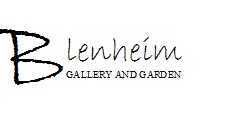 Artist StatementEarlier in life Gene studied engineering pattern making and one can see his interest in the angles and architectural elements of his new work as they involve mixed mediums of corten steel, cement, aluminium and other metals to produce the final sculpture.Over a number of years  Gene has participated successfully in a number of sculpture exhibitions and at Blenheim had works in Pulse exhibition and Shapes in Spaces inaugural exhibition last year.It is one thing to have the skill to understand materials and what they will do but to have a final concept in mind and see what can result is equally special.Gene McLarenCVGene McLaren1991 Graduated RMIT – Engineering Pattern Making. 1992- completed trade Engineering Pattern Maker. One Person Exhibitions:2019	Blenheim Gallery and Garden, Longford Tasmania2022	Anita Denholm and Gene McLaren, Blenheim Gallery and Garden, Longford TasmaniaGroup Exhibitions2006	 Entry Eskleigh Art Prize.2007	 Entry Eskleigh Art Prize. Entry Woolmers Art Prize.Deloraine Craft Fair Exhibitor. Wychwood Sculpture in the garden.2008 	Entry Eskleigh Art Prize.Deloraine Craft Fair Exhibitor. Wychwood Sculpture in the garden.2014	Eskleigh Art Prize Sculpture winner.2015	Commissioned Sculpture, Bradken Foundry. Launceston. Entry Eskleigh Art Prize.2016	Entry Eskleigh Art Prize.2017	Pulse, New Art New Artists,  Gene McLaren, Tracey Delphin, Rachell Mighell, Blenheim Gallery and Garden, Longford, Tasmania	Entry Tasmanian Craft Fair2018	Bakhap sculpture prize finalist-high commendation. Artentwine Sculpture Prize finalist.2019	Blenheim Gallery Shapes in Spaces Sculpture Prize, Blenheim Gallery and Garden, Longford TasmaniaBirchs Bay sculpture prize finalists.Gippsland sculpture prize finalists.2021	Winner Blenheim Gallery Shapes in Spaces Sculpture Prize, Blenheim Gallery and Garden, Longford Tasmania	Gippsland Sculpture Prize FinalistCollectionsBridestowe Lavender Estate, Blenheim Gallery and GardenPrivate and Corporate collections